ПРЕДИСЛОВИЕМеждународный союз электросвязи (МСЭ) является специализированным учреждением Организации Объединенных Наций в области электросвязи и информационно-коммуникационных технологий (ИКТ). Сектор стандартизации электросвязи МСЭ (МСЭ-Т) – постоянный орган МСЭ. МСЭ-Т отвечает за изучение технических, эксплуатационных и тарифных вопросов и за выпуск Рекомендаций по ним с целью стандартизации электросвязи на всемирной основе.На Всемирной ассамблее по стандартизации электросвязи (ВАСЭ), которая проводится каждые четыре года, определяются темы для изучения исследовательскими комиссиями МСЭ-Т, которые, в свою очередь, вырабатывают Рекомендации по этим темам. Утверждение рекомендаций МСЭ-Т осуществляется в соответствии с процедурой, изложенной в Резолюции 1 ВАСЭ.В некоторых областях информационных технологий, которые входят в компетенцию МСЭ-Т, необходимые стандарты разрабатываются на основе сотрудничества с ИСО и МЭК.  ITU  2016Все права сохранены. Ни одна из частей данной публикации не может быть воспроизведена с помощью каких бы то ни было средств без предварительного письменного разрешения МСЭ.РЕЗОЛЮЦИя 45  (Пересм. Хаммамет, 2016 г.) Эффективная координация деятельности в области стандартизации 
между исследовательскими комиссиями в рамках Сектора стандартизации электросвязи МСЭ и роль Консультативной группы 
по стандартизации электросвязи МСЭ(Флорианополис, 2004 г.; Йоханнесбург, 2008 г.; Дубай, 2012 г.; Хаммамет, 2016 г.)Всемирная ассамблея по стандартизации электросвязи (Хаммамет, 2016 г.),отмечая,a)	что Сектор стандартизации электросвязи МСЭ (МСЭ-Т) является ведущей глобальной организацией по стандартизации, объединяющей администрации, поставщиков оборудования, операторов и регуляторные органы;b)	что в соответствии со Статьей 17 Устава МСЭ МСЭ-Т с учетом особых интересов развивающихся стран1 должен выполнять цели Союза путем изучения технических, эксплуатационных и тарифных вопросов и принятия Рекомендаций по ним, имея в виду стандартизацию электросвязи на всемирной основе;c)	что в соответствии со Статьей 13 Конвенции МСЭ Всемирная ассамблея по стандартизации электросвязи (ВАСЭ) должна, в том числе, утверждать программу работы МСЭ-Т на каждый исследовательский период и определять приоритеты, срочность, предполагаемые финансовые последствия и сроки завершения исследований,учитываяa)	Резолюцию 122 (Пересм. Гвадалахара, 2010 г.) Полномочной конференции, в которой Конференция решает, что ВАСЭ должна правильно определять стратегические вопросы в области стандартизации, и призывает Государства-Члены, Членов Сектора МСЭ-Т, а также председателей и заместителей председателей исследовательских комиссий сосредоточиться, помимо прочего, на определении и анализе стратегических вопросов в области стандартизации при подготовке к ВАСЭ, с тем чтобы способствовать работе Ассамблеи;b)	что обеспечение скоординированного подхода к стандартизации в тех случаях, когда речь идет о стратегических вопросах стандартизации, отвечает интересам развивающихся стран;c)	что ВАСЭ согласилась с новой структурой исследовательских комиссий МСЭ-Т и с совершенствованием методов работы МСЭ-Т, что поможет МСЭ-Т выполнить задачи в области стандартизации в исследовательский период 2013−2016 годов,признавая,a)	что эффективная координация работы исследовательских комиссий имеет решающее значение для способности МСЭ-Т решать возникающие проблемы в области стандартизации и удовлетворять потребности своих членов;b)	что исследовательские комиссии МСЭ-Т отвечают за разработку Рекомендаций по техническим, эксплуатационным и тарифным вопросам на основе вкладов, представляемых членами;c)	что эффективная координация деятельности в области стандартизации поможет в реализации целей Резолюций 122 (Пересм. Гвадалахара, 2010 г.) и 123 (Пересм. Пусан, 2014 г.) Полномочной конференции;d)	что оперативная координация может осуществляться с помощью совместной координационной деятельности (JCA), совместных собраний групп докладчиков, заявлений о взаимодействии между исследовательскими комиссиями и собраний председателей исследовательских комиссий, организуемых Директором Бюро стандартизации электросвязи;e)	что эффективной координации способствует принцип координации деятельности исследовательских комиссий сверху вниз, включая установление связи между относящимися друг к другу направлениями работы;f)	что Консультативная группа по стандартизации электросвязи (КГСЭ) может играть важную роль в обеспечении координации по вопросам стандартизации между исследовательскими комиссиями, включая оценку прогресса в области стандартизации с помощью согласованных критериев;g)	что ВАСЭ как высшему органу МСЭ-Т надлежит определять стратегические вопросы в области стандартизации на каждый исследовательский период,памятуя о том,что координация деятельности в области стандартизации имеет особое значение для вопросов стандартизации первостепенной важности, включая, например:a)	развитие сетей последующих поколений (СПП) и будущие сети (БС);b)	безопасность (включая кибербезопасность);c)	электросвязь для систем оказания помощи при бедствиях, включая устойчивость и восстановление сетей;d)	"умные" электросети и организация домашних сетей;e)	интеллектуальные транспортные системы (ИТС);f)	интернет вещей (IoT)/межмашинная связь (M2M);g)	облачные вычисления;h)	вопросы, относящиеся к интернету;i)	проверка на соответствие и функциональную совместимость (C&I),подчеркивая,что координация должна служить повышению эффективности деятельности МСЭ-Т, и не должна ограничивать полномочия каждой исследовательской комиссии по разработке Рекомендаций на основе вкладов, представленных членами,решает,что координация деятельности МСЭ-Т в отношении вопросов стандартизации первостепенной важности и работы, касающейся нескольких исследовательских комиссий, должна обеспечивать:i)	определение целей и приоритетов высокого уровня для исследований МСЭ-Т в мировом масштабе;ii)	сотрудничество между исследовательскими комиссиями, включая предотвращение дублирования в работе и определение связей между соответствующими направлениями работы;iii)	планируемую координацию сроков, результатов, целей и этапов деятельности в области стандартизации;iv)	принятие во внимание интересов развивающихся стран, а также поощрение и стимулирование их участия в этих видах деятельности;v)	сотрудничество и координацию с Секторами радиосвязи и развития электросвязи МСЭ и другими, внешними, организациями, занимающимися стандартизацией,поручает Консультативной группе по стандартизации электросвязи1	играть активную роль в обеспечении координации между исследовательскими комиссиями, в частности по вопросам стандартизации первостепенной важности, являющимся предметом исследований более чем одной исследовательской комиссии, в том числе:i)	рассматривать всю совместную координационную деятельность и при необходимости рекомендовать введение такой деятельности и предлагать координационным группам проводить необходимые собрания для выполнения поставленных перед ними задач;ii)	выявлять требования и определять соответствующие изменения, которые следует осуществить в случае появления дублирующих друг друга вопросов, включая, в том числе, поручение мандата одной из исследовательских комиссий на выполнение ведущих функций в сфере координационной деятельности;iii)	давать рекомендации по дальнейшему совершенствованию методов работы в сфере совместной координационной деятельности,2	принимать во внимание и, в случае необходимости, применять рекомендации, которые КГСЭ получила от других групп, учрежденных в интересах эффективной координации работы по совместным темам, имеющим первостепенную важность, в области стандартизации.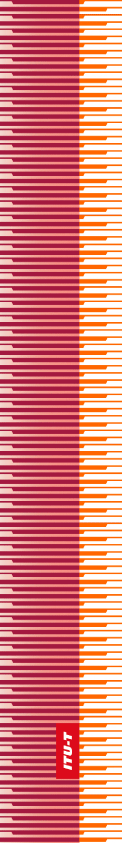 Международный союз электросвязиМеждународный союз электросвязиМеждународный союз электросвязиМСЭ-ТСЕКТОР СТАНДАРТИЗАЦИИ
ЭЛЕКТРОСВЯЗИ МСЭСЕКТОР СТАНДАРТИЗАЦИИ
ЭЛЕКТРОСВЯЗИ МСЭВСЕМИРНАЯ АССАМБЛЕЯ ПО СТАНДАРТИЗАЦИИ ЭЛЕКТРОСВЯЗИ 
Хаммамет, 25 октября – 3 ноября 2016 годаВСЕМИРНАЯ АССАМБЛЕЯ ПО СТАНДАРТИЗАЦИИ ЭЛЕКТРОСВЯЗИ 
Хаммамет, 25 октября – 3 ноября 2016 годаВСЕМИРНАЯ АССАМБЛЕЯ ПО СТАНДАРТИЗАЦИИ ЭЛЕКТРОСВЯЗИ 
Хаммамет, 25 октября – 3 ноября 2016 годаВСЕМИРНАЯ АССАМБЛЕЯ ПО СТАНДАРТИЗАЦИИ ЭЛЕКТРОСВЯЗИ 
Хаммамет, 25 октября – 3 ноября 2016 годаРезолюция 45 – Эффективная координация деятельности в области стандартизации 
между исследовательскими комиссиями в рамках Сектора стандартизации электросвязи МСЭ и роль Консультативной группы по стандартизации электросвязи МСЭРезолюция 45 – Эффективная координация деятельности в области стандартизации 
между исследовательскими комиссиями в рамках Сектора стандартизации электросвязи МСЭ и роль Консультативной группы по стандартизации электросвязи МСЭРезолюция 45 – Эффективная координация деятельности в области стандартизации 
между исследовательскими комиссиями в рамках Сектора стандартизации электросвязи МСЭ и роль Консультативной группы по стандартизации электросвязи МСЭРезолюция 45 – Эффективная координация деятельности в области стандартизации 
между исследовательскими комиссиями в рамках Сектора стандартизации электросвязи МСЭ и роль Консультативной группы по стандартизации электросвязи МСЭ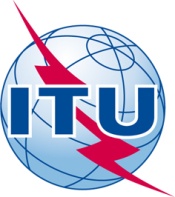 